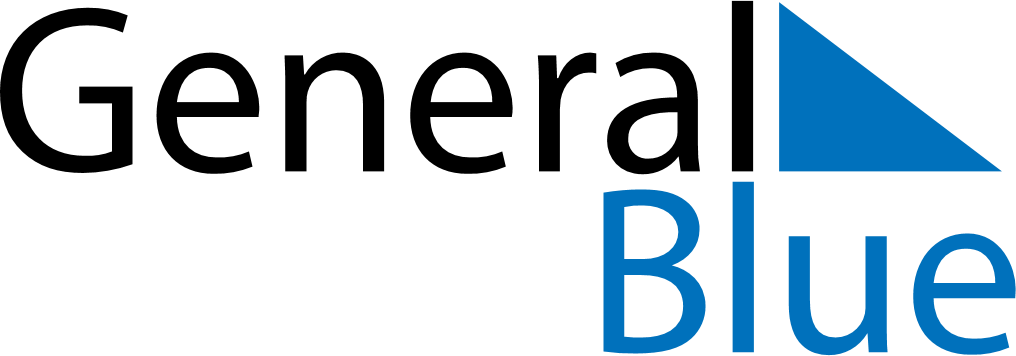 July 2024July 2024July 2024July 2024July 2024July 2024Las Gaviotas, Los Rios Region, ChileLas Gaviotas, Los Rios Region, ChileLas Gaviotas, Los Rios Region, ChileLas Gaviotas, Los Rios Region, ChileLas Gaviotas, Los Rios Region, ChileLas Gaviotas, Los Rios Region, ChileSunday Monday Tuesday Wednesday Thursday Friday Saturday 1 2 3 4 5 6 Sunrise: 8:15 AM Sunset: 5:38 PM Daylight: 9 hours and 23 minutes. Sunrise: 8:14 AM Sunset: 5:38 PM Daylight: 9 hours and 23 minutes. Sunrise: 8:14 AM Sunset: 5:39 PM Daylight: 9 hours and 24 minutes. Sunrise: 8:14 AM Sunset: 5:39 PM Daylight: 9 hours and 25 minutes. Sunrise: 8:14 AM Sunset: 5:40 PM Daylight: 9 hours and 25 minutes. Sunrise: 8:14 AM Sunset: 5:40 PM Daylight: 9 hours and 26 minutes. 7 8 9 10 11 12 13 Sunrise: 8:13 AM Sunset: 5:41 PM Daylight: 9 hours and 27 minutes. Sunrise: 8:13 AM Sunset: 5:42 PM Daylight: 9 hours and 28 minutes. Sunrise: 8:13 AM Sunset: 5:42 PM Daylight: 9 hours and 29 minutes. Sunrise: 8:12 AM Sunset: 5:43 PM Daylight: 9 hours and 30 minutes. Sunrise: 8:12 AM Sunset: 5:44 PM Daylight: 9 hours and 31 minutes. Sunrise: 8:12 AM Sunset: 5:44 PM Daylight: 9 hours and 32 minutes. Sunrise: 8:11 AM Sunset: 5:45 PM Daylight: 9 hours and 33 minutes. 14 15 16 17 18 19 20 Sunrise: 8:11 AM Sunset: 5:46 PM Daylight: 9 hours and 35 minutes. Sunrise: 8:10 AM Sunset: 5:46 PM Daylight: 9 hours and 36 minutes. Sunrise: 8:10 AM Sunset: 5:47 PM Daylight: 9 hours and 37 minutes. Sunrise: 8:09 AM Sunset: 5:48 PM Daylight: 9 hours and 39 minutes. Sunrise: 8:08 AM Sunset: 5:49 PM Daylight: 9 hours and 40 minutes. Sunrise: 8:08 AM Sunset: 5:50 PM Daylight: 9 hours and 41 minutes. Sunrise: 8:07 AM Sunset: 5:50 PM Daylight: 9 hours and 43 minutes. 21 22 23 24 25 26 27 Sunrise: 8:06 AM Sunset: 5:51 PM Daylight: 9 hours and 44 minutes. Sunrise: 8:06 AM Sunset: 5:52 PM Daylight: 9 hours and 46 minutes. Sunrise: 8:05 AM Sunset: 5:53 PM Daylight: 9 hours and 48 minutes. Sunrise: 8:04 AM Sunset: 5:54 PM Daylight: 9 hours and 49 minutes. Sunrise: 8:03 AM Sunset: 5:54 PM Daylight: 9 hours and 51 minutes. Sunrise: 8:02 AM Sunset: 5:55 PM Daylight: 9 hours and 53 minutes. Sunrise: 8:01 AM Sunset: 5:56 PM Daylight: 9 hours and 54 minutes. 28 29 30 31 Sunrise: 8:01 AM Sunset: 5:57 PM Daylight: 9 hours and 56 minutes. Sunrise: 8:00 AM Sunset: 5:58 PM Daylight: 9 hours and 58 minutes. Sunrise: 7:59 AM Sunset: 5:59 PM Daylight: 10 hours and 0 minutes. Sunrise: 7:58 AM Sunset: 6:00 PM Daylight: 10 hours and 2 minutes. 